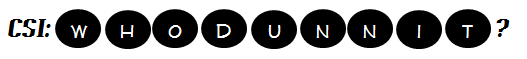 Clue # 1Solve the quadratic equation by factoring.Clue # 2Solve the quadratic equation by factoring.Clue # 3Solve the quadratic equation by factoring.Clue # 4Solve the quadratic equation by factoring.Clue # 5Solve the quadratic equation by factoring.Clue # 6Solve the quadratic equation by factoring.Clue # 7Solve the quadratic equation by factoring.Clue # 8Solve the quadratic equation by factoring.Clue # 9Solve the quadratic equation by factoring.Clue # 10Solve the quadratic equation by factoring.It was ____________________________________________ in the _________________________________ by ______________________________________________________________!A venomous snake did not bite the victim.A cougar did not maul the victim.Mrs. Gamma was preparing a snack in the kitchen.Dr. Alpha was listening to music in the atrium.The murder was not an assault with a firearm.Miss Beta was watching a movie in the theater.Professor Delta was using her iPad by the pool.The victim did not have a venomous bite.Chemical poisoning was not the cause of death.Professor Delta was rearranging the equipment in the gym.Coach Omega was tanning by the pool.A venomous snake did not bite the victim.Mr. Alpha was drinking tea by the pool.The victim did not drown.A cougar did not maul the victim.Miss Beta was painting in the atrium.Professor Delta was swimming in the pool.Chemical poisoning was not the cause of death.A cougar did not maul the victim.Mrs. Gamma was reading in the library.Mr. Epsilon was writing a novel in the atrium.The victim did not have a venomous bite.The murder was not an assault with a firearm.Miss Beta was in a conference in the library.The victim did not have a venomous bite.Miss Beta was reading in the kitchen.Dr. Alpha was on the treadmill in the gym.The victim did not die by electrocution.The victim did not drown.Miss Beta was exercising in the gym.Professor Delta was changing a light bulb in the library.The victim was not electrocuted.A cougar did not maul the victim.The murder was not an assault with a firearm.Coach Omega was swimming laps in the pool.Professor Delta was reading in the library.Coach Omega moving tables in the library.Coach Omega moving tables in the library.Coach Omega moving tables in the library.Coach Omega moving tables in the library.Professor Delta laying by the pool.Professor Delta laying by the pool.Professor Delta laying by the pool.Professor Delta laying by the pool.The murder was not an assault with a firearm.The murder was not an assault with a firearm.The murder was not an assault with a firearm.The murder was not an assault with a firearm.The victim was not mauled by a cougar.The victim was not mauled by a cougar.The victim was not mauled by a cougar.The victim was not mauled by a cougar.Who is the killer?(The three boxes left unchecked will reveal the crime.)Who is the killer?(The three boxes left unchecked will reveal the crime.)Who is the killer?(The three boxes left unchecked will reveal the crime.)Who is the killer?(The three boxes left unchecked will reveal the crime.)The PlayersDr. Alpha____Miss Beta____Mrs. Gamma_____Professor Delta_____Mr. Epsilon____Coach Omega _____The PlayersDr. Alpha____Miss Beta____Mrs. Gamma_____Professor Delta_____Mr. Epsilon____Coach Omega _____The Last Known WhereaboutsAtrium_____Gym_____Kitchen____Library_____Movie Theater_____Pool_____The MethodChemical Poisoning_____Drowning_____Electrocution_____Firearm Assault____Mauled by a Cougar_____Venomous Bite_____